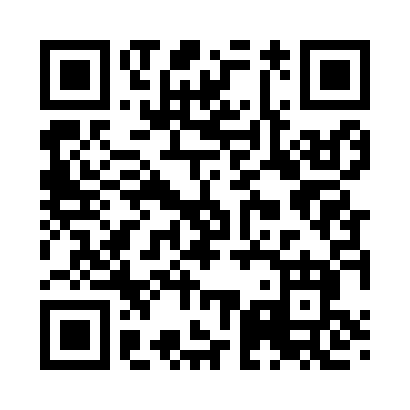 Prayer times for South Scriba, New York, USAMon 1 Jul 2024 - Wed 31 Jul 2024High Latitude Method: Angle Based RulePrayer Calculation Method: Islamic Society of North AmericaAsar Calculation Method: ShafiPrayer times provided by https://www.salahtimes.comDateDayFajrSunriseDhuhrAsrMaghribIsha1Mon3:415:291:105:158:5010:382Tue3:425:301:105:158:5010:383Wed3:425:301:105:158:4910:374Thu3:435:311:105:158:4910:375Fri3:445:311:105:158:4910:366Sat3:455:321:105:158:4910:357Sun3:465:331:115:158:4810:348Mon3:475:341:115:158:4810:349Tue3:485:341:115:158:4710:3310Wed3:505:351:115:158:4710:3211Thu3:515:361:115:158:4610:3112Fri3:525:371:115:158:4610:3013Sat3:535:371:115:158:4510:2914Sun3:555:381:125:158:4410:2815Mon3:565:391:125:158:4410:2716Tue3:575:401:125:158:4310:2617Wed3:595:411:125:158:4210:2418Thu4:005:421:125:158:4110:2319Fri4:015:431:125:148:4110:2220Sat4:035:441:125:148:4010:2021Sun4:045:451:125:148:3910:1922Mon4:065:461:125:148:3810:1823Tue4:075:471:125:138:3710:1624Wed4:095:481:125:138:3610:1525Thu4:105:491:125:138:3510:1326Fri4:125:501:125:138:3410:1227Sat4:135:511:125:128:3310:1028Sun4:155:521:125:128:3210:0929Mon4:165:531:125:118:3110:0730Tue4:185:541:125:118:3010:0531Wed4:195:551:125:118:2810:04